Not:  Arıza Bildiriminizi egitim@akdeniz.edu.tr  adresine e-posta olarak göndermeniz gerekmektedir.  T.C.AKDENİZ ÜNİVERSİTESİ EĞİTİM FAKÜLTESİ ARIZA BİLDİRİM, BAKIM-ONARIM ve KURULUM TALEP FORMUBAŞVURU SAHİBİBAŞVURU SAHİBİBAŞVURU SAHİBİBAŞVURU SAHİBİBAŞVURU SAHİBİBAŞVURU SAHİBİBAŞVURU SAHİBİBAŞVURU SAHİBİBAŞVURU SAHİBİBAŞVURU SAHİBİBAŞVURU SAHİBİBAŞVURU SAHİBİBAŞVURU SAHİBİAdı SoyadıBirimiBirimiTelefone-maile-mailBAŞVURUNUN TÜRÜBAŞVURUNUN TÜRÜBAŞVURUNUN TÜRÜBAŞVURUNUN TÜRÜBAŞVURUNUN TÜRÜBAŞVURUNUN TÜRÜBAŞVURUNUN TÜRÜBAŞVURUNUN TÜRÜBAŞVURUNUN TÜRÜBAŞVURUNUN TÜRÜBAŞVURUNUN TÜRÜBAŞVURUNUN TÜRÜBAŞVURUNUN TÜRÜTürüArıza BildirimiArıza BildirimiBakım-Onarım TalebiBakım-Onarım TalebiBakım-Onarım TalebiBakım-Onarım TalebiBakım-Onarım TalebiKurulum TalebiKurulum TalebiTarih / SaatBAŞVURU KONUSU CİHAZBAŞVURU KONUSU CİHAZBAŞVURU KONUSU CİHAZBAŞVURU KONUSU CİHAZBAŞVURU KONUSU CİHAZBAŞVURU KONUSU CİHAZBAŞVURU KONUSU CİHAZBAŞVURU KONUSU CİHAZBAŞVURU KONUSU CİHAZBAŞVURU KONUSU CİHAZBAŞVURU KONUSU CİHAZBAŞVURU KONUSU CİHAZBAŞVURU KONUSU CİHAZTürüMasaüstü BilgisayarMasaüstü BilgisayarHoparlörHoparlörHoparlörHoparlörEkranTürüDizüstü BilgisayarDizüstü BilgisayarYazılımsal Problem Yazılımsal Problem Yazılımsal Problem Yazılımsal Problem Projeksiyon/Ses SistemiTürüTarayıcıTarayıcıİnternet Bağlantısı İnternet Bağlantısı İnternet Bağlantısı İnternet Bağlantısı Taşıma TürüKlavye - FareKlavye - FareElektrik ArızasıElektrik ArızasıElektrik ArızasıElektrik ArızasıKlima ArızasıTürüYazıcıYazıcıDiğerDiğerDiğerDiğerAçıklamaTalepTeknik Birim Personeli Arıza Takibi Teknik Birim Personeli Arıza Takibi Teknik Birim Personeli Arıza Takibi Teknik Birim Personeli Arıza Takibi Teknik Birim Personeli Arıza Takibi Teknik Birim Personeli Arıza Takibi Teknik Birim Personeli Arıza Takibi Teknik Birim Personeli Arıza Takibi Teknik Birim Personeli Arıza Takibi Teknik Birim Personeli Arıza Takibi Teknik Birim Personeli Arıza Takibi Teknik Birim Personeli Arıza Takibi Teknik Birim Personeli Arıza Takibi Teknik Ekibin Adı Soyadı  :  ……………………………..			       …………………………….. Müdahale Tarihi / Saati     :   ..../…../20…..      …Teknik Ekibin Adı Soyadı  :  ……………………………..			       …………………………….. Müdahale Tarihi / Saati     :   ..../…../20…..      …Teknik Ekibin Adı Soyadı  :  ……………………………..			       …………………………….. Müdahale Tarihi / Saati     :   ..../…../20…..      …Teknik Ekibin Adı Soyadı  :  ……………………………..			       …………………………….. Müdahale Tarihi / Saati     :   ..../…../20…..      …Teknik Ekibin Adı Soyadı  :  ……………………………..			       …………………………….. Müdahale Tarihi / Saati     :   ..../…../20…..      …Teknik Ekibin Adı Soyadı  :  ……………………………..			       …………………………….. Müdahale Tarihi / Saati     :   ..../…../20…..      …DURUM      Arıza giderildi                       Servisine haber verildi           Bilgi İşlem Birimine gönderildi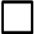       Parça bekleniyor            Diğer (……………………………..)DURUM      Arıza giderildi                       Servisine haber verildi           Bilgi İşlem Birimine gönderildi      Parça bekleniyor            Diğer (……………………………..)DURUM      Arıza giderildi                       Servisine haber verildi           Bilgi İşlem Birimine gönderildi      Parça bekleniyor            Diğer (……………………………..)DURUM      Arıza giderildi                       Servisine haber verildi           Bilgi İşlem Birimine gönderildi      Parça bekleniyor            Diğer (……………………………..)DURUM      Arıza giderildi                       Servisine haber verildi           Bilgi İşlem Birimine gönderildi      Parça bekleniyor            Diğer (……………………………..)DURUM      Arıza giderildi                       Servisine haber verildi           Bilgi İşlem Birimine gönderildi      Parça bekleniyor            Diğer (……………………………..)DURUM      Arıza giderildi                       Servisine haber verildi           Bilgi İşlem Birimine gönderildi      Parça bekleniyor            Diğer (……………………………..)SONUÇSONUÇSONUÇSONUÇSONUÇSONUÇSONUÇSONUÇSONUÇSONUÇSONUÇSONUÇSONUÇBaşvuru sahibinin Formda belirtilen talebi üzerine,  Teknik Birim Personeli tarafından belirtilen işler titizlikle yapılmıştır. …. / …. / …. Başvuru sahibinin Formda belirtilen talebi üzerine,  Teknik Birim Personeli tarafından belirtilen işler titizlikle yapılmıştır. …. / …. / …. Başvuru sahibinin Formda belirtilen talebi üzerine,  Teknik Birim Personeli tarafından belirtilen işler titizlikle yapılmıştır. …. / …. / …. Başvuru sahibinin Formda belirtilen talebi üzerine,  Teknik Birim Personeli tarafından belirtilen işler titizlikle yapılmıştır. …. / …. / …. Başvuru sahibinin Formda belirtilen talebi üzerine,  Teknik Birim Personeli tarafından belirtilen işler titizlikle yapılmıştır. …. / …. / …. Başvuru sahibinin Formda belirtilen talebi üzerine,  Teknik Birim Personeli tarafından belirtilen işler titizlikle yapılmıştır. …. / …. / …. Başvuru sahibinin Formda belirtilen talebi üzerine,  Teknik Birim Personeli tarafından belirtilen işler titizlikle yapılmıştır. …. / …. / …. Başvuru sahibinin Formda belirtilen talebi üzerine,  Teknik Birim Personeli tarafından belirtilen işler titizlikle yapılmıştır. …. / …. / …. Başvuru sahibinin Formda belirtilen talebi üzerine,  Teknik Birim Personeli tarafından belirtilen işler titizlikle yapılmıştır. …. / …. / …. Başvuru sahibinin Formda belirtilen talebi üzerine,  Teknik Birim Personeli tarafından belirtilen işler titizlikle yapılmıştır. …. / …. / …. Başvuru sahibinin Formda belirtilen talebi üzerine,  Teknik Birim Personeli tarafından belirtilen işler titizlikle yapılmıştır. …. / …. / …. Başvuru sahibinin Formda belirtilen talebi üzerine,  Teknik Birim Personeli tarafından belirtilen işler titizlikle yapılmıştır. …. / …. / …. Başvuru sahibinin Formda belirtilen talebi üzerine,  Teknik Birim Personeli tarafından belirtilen işler titizlikle yapılmıştır. …. / …. / …. BAŞVURU SAHİBİBAŞVURU SAHİBİGÖREVLİGÖREVLİGÖREVLİGÖREVLİGÖREVLİGÖREVLİBİRİM SORUMLUSUBİRİM SORUMLUSUBİRİM SORUMLUSUBİRİM SORUMLUSUBİRİM SORUMLUSU